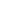 This report serves to assist the project manager as well as the management in overseeing and monitoring the progress of the projects. Fill out the necessary details below. Progress Report NumberProgress Report NumberReporting DateReporting DateReporting PeriodReporting PeriodContract NumberContract NumberName of ProjectName of ProjectName of ContractorName of ContractorProject ManagerProject ManagerSignatureSignatureProjectTaskPercentage ProgressAssigned PersonExpected Date of CompletionRemarksTask A0.00 %[INSERT NAME]00/00/0000[INSERT DETAILS]Task BTask CTask DMILESTONESMILESTONESMILESTONESMILESTONESMILESTONESDateDateMilestonesMilestonesMilestones00/00/000000/00/0000[INSERT DETAILS][INSERT DETAILS][INSERT DETAILS]IDENTIFIED ISSUESIDENTIFIED ISSUESIDENTIFIED ISSUESIDENTIFIED ISSUESIDENTIFIED ISSUESIssuesIssuesMitigation ProcedureMitigation ProcedureMitigation ProcedureFirst IssueFirst Issue[INSERT DETAILS][INSERT DETAILS][INSERT DETAILS]Second IssueSecond IssueThird IssueThird IssueSubmitted BySubmitted BySignatureSignature